                                         5 ára BVK 2013 - 2014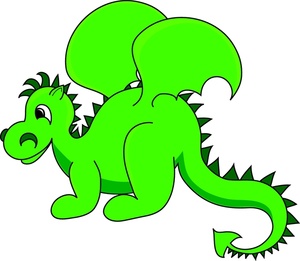 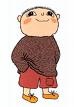                Kennari Björg Vigfúsína Kjartansdóttir                          (Lilla)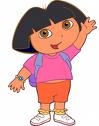 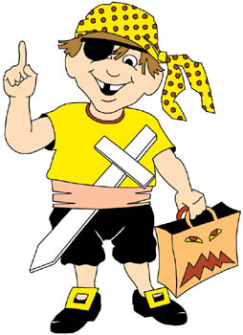 Kl.MánudagurÞriðjudagurMiðvikudagurFimmtudagur Föstudagur08:30 - 9:15XLeikfimi
 Jói XXSöngstundá sal09:15 - 10:00XTónmennt Björg Þórsd.XXX 10:00 – 10:20 Frímínútur  Frímínútur  Frímínútur  Frímínútur  Frímínútur 10:20 - 11:00XXXXX11:00 - 11:40Enska 
Rósína 
 XXXXX11:40 – 12:40Matur + frím.Matur + frím.Matur + frím.Matur + frím.Matur + frím.12:40 – 13:25Heimilisfræði 
Rósína
Söngstundá salXXX